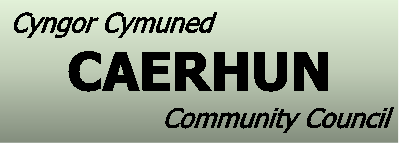 Cofnodion / Minutes – 26.04.2021COFNODIONDarllenwyd y cofnodion a chytunwyd eu bod yn gywir. MATERION YN CODIToiledau Rowen Hysbysodd Jimmy Logan fod y gwaith atgyweirio heb ddechrau ar y toiledau eto, cytunodd y clerc i gysylltu â CBSC unwaith eto.Llwybr Pont GammauDarllenodd y clerc e-bost gan XXXXX XXXXXX ynglŷn â chytuno’r llwybr penodol er mwyn diweddaru’r wybodaeth mapiau sy gan CBSC, cytunodd y pwyllgor mai o bwynt A i F dylai fod yn llwybr cyhoeddus.Afon Roe Hysbysodd Jimmy Logan fod y gwaith ar y giatiau heb ddechrau eto, cytunodd y clerc i gysylltu â CBSC.CYNLLUNIO0/48387Dim gwrthwynebiad.GOHEBIAETHLlythyr gan CBSC ynglŷn â Chwaraeon Haf GwledigDarllenodd y clerc llythyr yn gofyn am gymorth ariannol tuag at y Chwaraeon Haf Gwledig sy’n cael eu cynnal yn Tal y Bont, cytunodd y pwyllgor gyfrannu £700.UNRHYW FATER ARALL Torri Gwair Hendy Hysbysodd Cledwyn Griffiths fod CBSC wedi tendro’r gwaith torri gwair i gwmni o Connah Quay rwan, er nad oeddynt hwythau yn hel y gwair chwaith.Llinellau Dwbl Melyn RowenHysbysodd Jimmy Logan fod CBSC wedi cwblhau’r gwaith o roi llinellau dwbl melyn yn Rowen.Glanhau’r Ffordd o Tyn y Groes i Tal y BontHysbyswyd fod CBSC wedi gwneud gwaith da o glirio a glanhau ochr y ffordd o Tyn y Groes i Tal y Bont.Caewyd y cyfarfod am 8.00yh, cynhelir y cyfarfod nesaf Nos Lun 24ain o Fai am 7.30yh.MINUTES The minutes from the previous meeting were agreed as an accurate record.  MATTERS ARISING Rowen Toilets Jimmy Logan raised that the respairs work had not commenced, the clerk agreed to contact CCBC again for an update. Pont Gammau Footpath The clerk read an email from XXXXX XXXXXX in relation to agreeing the definte footpath prior to submitting the application to CCBC to reclassify it, the Committee agreed the footpath should run from point A to F.Afon Roe Jimmy Logan raised the work on the flood barriers had not commenced, the clerk agreed to contact CCBC for an update.PLANNING 0/48387No objections.CORRESPONDENCELetter from CCBC re. Rural Summer SportsThe clerk read a letter from CCBC requesting financial support towards the rural summer sports programme held in Tal y Bont, the committee agreed to donate £700.ANY OTHER BUSINESS Grass Cutting Hendy Cledwyn Griffiths raised that CCBC had now tendered this work to a company from Connah’s Quay, however they weren’t collecting the cut grass either.Double Yellow Linres RowenJimmy Logan raised that CCBC had completed the work of placing double yellow lines in Rowen.Clearing of the Roadside on the Tyn y Groes to Tal y Bont RoadIt was noted CCBC had completed excellent work along the road from Tyn y Groes to Tal y Bont.The meeting closed 8.00pm, the next meeting is scheduled 24th May at 7.30pmCadeirydd/ChairmanJimmy LoganJimmy LoganPresennol/PresentTerry Evans Cledwyn GriffithsGwynfor EvansTom RobertsGeraint DaviesRhun EdwardsDewi Jones Siân Wyn Jones (Clerc/Clerk)Ymddiheuriadau/Apologies